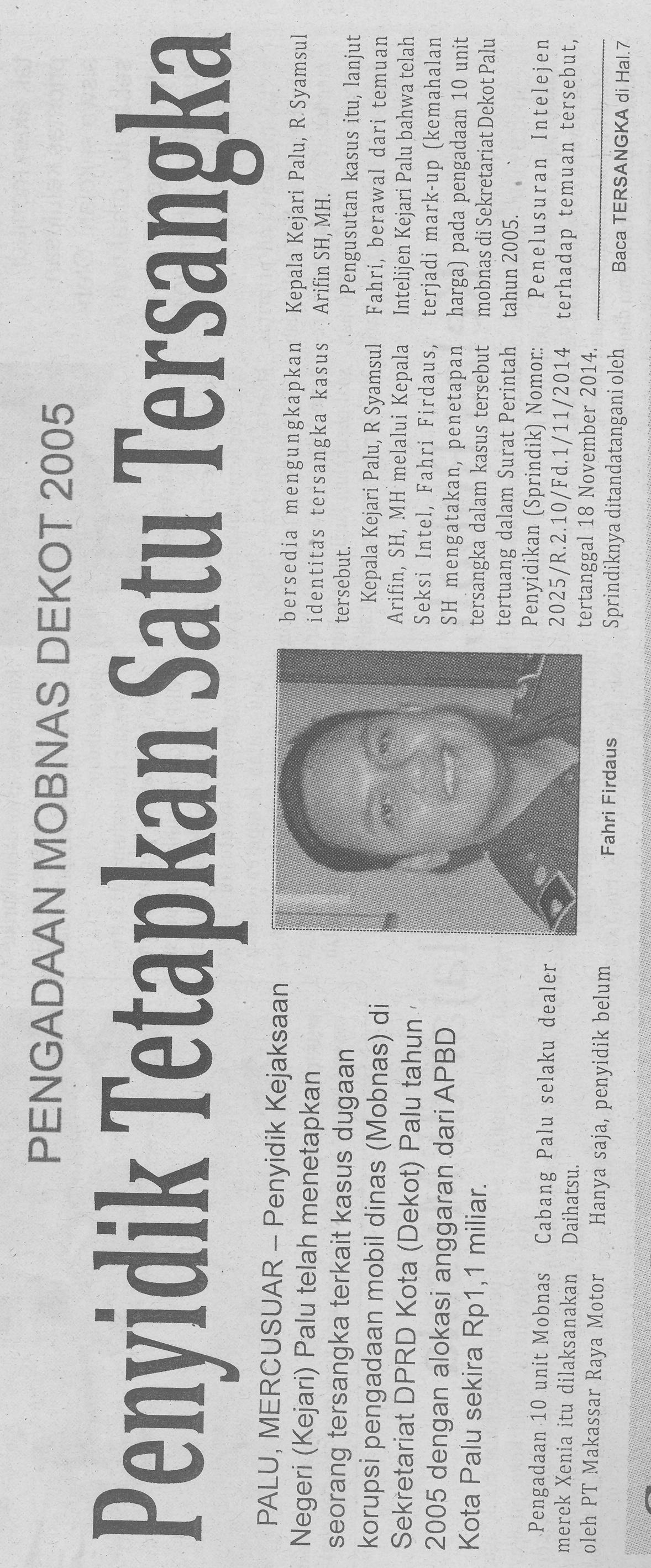 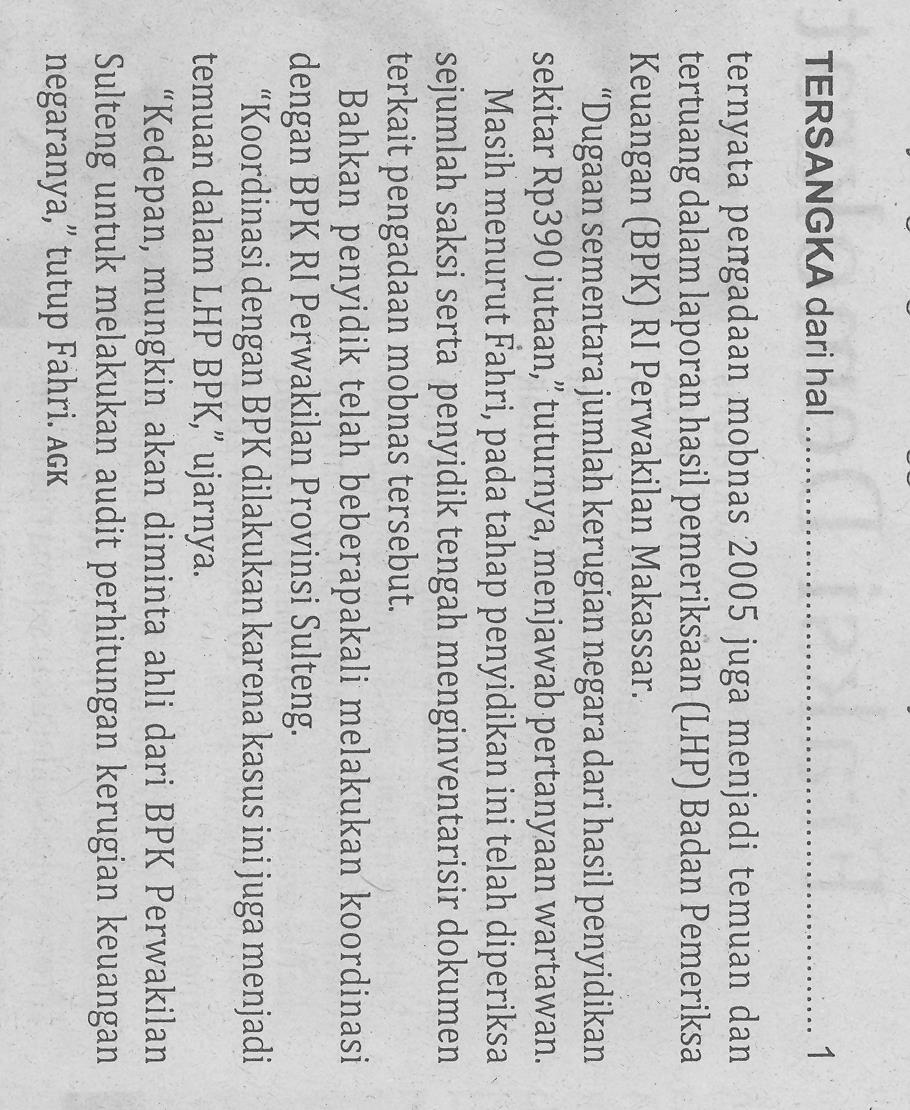 Harian    :MercusuarHari, tanggal:Kamis, 4 Desember 2014Keterangan:Entitas:BPK